Name: Rajesh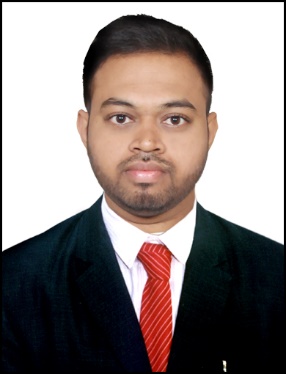 Email: Rajesh-395486@gulfjobseeker.com Visa Status: Visit VisaVisa Expiration: Feb 1st 2020CAREER OBJECTIVE:To secure a challenging position in a reputable organization to expand my learnings, knowledge, and skills.Work experience: 1.Duration: September 2018 to October 2019Designation: Junior Engineer
Location: Hyderabad, Telangana, India2. (January 2016 to September 2018)Teller(Western union Agent) (Global Exchange)Location: Fairfax county, Virginia, USAACADEMICS:BEYOND ACADEMICSHave participated in “STAAD.PRO” workshop which was held by Alcheringa’14 IIT Guwahati at Teegala Krishna Reddy college of Engineering.Have Organized in technical event on the topic “AUTOCAD” design at annual national level symposium, Advitiya-2013 held in Teegala Krishna Reddy college of Engineering  Have actively participated in “HALF MARATHON” which was held by T.K.R SPORTS FOUNDATIONCORE SKILLSAutoCAD STAAD proREVITMS OFFICEMS PROJECTMS EXCELPERSONAL STRENGTHSGood leadership skills, motivational skills and team handling ability Adaptive in natureFlexible to necessitiesExcellent communication and presentation skills.Passionate towards workEngineering ResponsibilitiesTeller/WU ResponsibilitiesSetting out sites and organizing facilities.Setting out sites with auto level.Experience with AutoCAD.Checking technical designs and drawings to ensure that they are followed correctly.Supervising contracted staff and counseling junior or trainee engineersEnsuring projects meet agreed specifications, budgets or timescales.Resolving technical issues with employer’s representatives, suppliers, subcontractors and statutory authorities.Liaising with clients, subcontractors and other professional staff, especially quantity surveyors and the overall project manager.Providing technical advice and solving problems on site.Preparing site reports and filling in other paperwork.Cash checks pay bills process money orders, wire money nationally and internationally.Proficient in exchanging 30 different countries.Maintained balancing record with 100% rate of accuracy.Recorded amounts received and prepared reports of transactions.Processed exchange and foreign currency.Proficient in using computers and other office equipment, handle complaints and cash inflows and outflowsMaintain records to comply with laws and regulations, examined checks identification and endorsement.Delivered prompt, accurate and excellent customer service.